администрация Гавриловского сельсовета Саракташского района Оренбургской области П Р О Т О К О Л    проведения публичных слушаний по проекту «О внесении изменений и дополнений  в Устав муниципального образования Гавриловский сельсовет Саракташского района Оренбургской области» Место проведения: 		         		село Гавриловка 							здание администрации сельсоветаВремя проведения:			         «11» января . 16:30 ч.Количество присутствующих: 				18  человекПредседательствующий: Варламова Елена Ивановна – глава  муниципального образования Гавриловский сельсоветСекретарь собрания: Вахитова Екатерина Викторовна – специалист администрации Гавриловского  сельсовета 				ПОВЕСТКА ДНЯ:	1.Обсуждение проекта Решения Совета депутатов Гавриловского сельсовета о внесении изменений и дополнений в Устав муниципального образования  Гавриловский сельсовет Саракташского района Оренбургской области.СЛУШАЛИ:  Варламову Елену Ивановну, которая сказала о том, в соответствии с Федеральным законом от 06.10.2003 № 131-ФЗ «Об общих принципах организации местного самоуправления в Российской Федерации» необходимо внести изменений в Устав муниципального образования Гавриловский сельсовет Саракташского района Оренбургской области.          ВЫСТУПИЛИ: 1. Вахитова Екатерина Викторовна - специалист администрации Гавриловского сельсовета, член комиссии по подготовке и проведению публичных слушаний по проекту Решения Совета депутатов Гавриловского сельсовета Саракташского района Оренбургской области «О внесении изменений и дополнений  в Устав муниципального образования Гавриловский сельсовет Саракташского района Оренбургской области, которая рассказала о том, что было внесено предложение дополнить изменения и дополнения в  Устав муниципального   образования Гавриловский сельсовет Саракташского района  Оренбургской области.2. Жайворонок Раиса Михайловна – депутат Совета депутатов по избирательному округу №1, которая предложила на основании информации главы муниципального образования: 1. Одобрить в целом проект Решения Совета депутатов Гавриловского сельсовета о внесении изменений и дополнений  в Устав  муниципального образования Гавриловский сельсовет Саракташского района Оренбургской области» с учетом внесенного предложения о дополнении изменений и дополнений в Устав муниципального образования Гавриловский сельсовет Саракташского района  Оренбургской области.2. Рекомендовать Совету депутатов муниципального образования  Гавриловский сельсовет Саракташского района Оренбургской области принять Решение Совета депутатов «О внесении  изменений и дополнений в Устав муниципального образования Гавриловский сельсовет Саракташского  района Оренбургской области».3. Кадысева Елизавета Владимировна - житель с.Гавриловка, которая поддержала предложение Жайворонок Раисы Михайловны.ГОЛОСОВАЛИ:   За- 18                      Против - нет                      Воздержались – нет.РЕШИЛИ: Рекомендовать Совету депутатов муниципального образования Гавриловский сельсовет Саракташского района Оренбургской области принять Решение Совета депутатов «О внесении  изменений и дополнений в Устав муниципального образования Гавриловский сельсовет Саракташского  района Оренбургской области» с учетом внесенного предложения о дополнении изменений и дополнений в Устав муниципального образования Гавриловский сельсовет Саракташского района  Оренбургской области.Председательствующий				                  Е.И. Варламова Секретарь                                                                                  Е.В. Вахитова                                  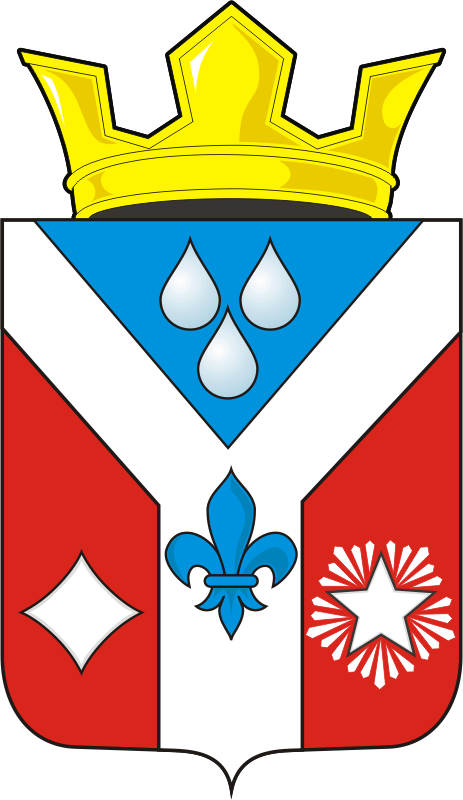 